МБОУ «Дарьевская СОШ»Аннотация к рабочей программе по технологииУровень общего образования: основное общее  Категория обучающихся:  9 класс Автор рабочей программы: О.В. Климонтова,  учитель технологииСтатус программы: рабочая программа учебного курсаПрограмма разработана на основе: 1. Федерального государственного образовательного стандарта основного общего образования.2. Стандарта регионального компонента основного общего образования по технологии (5-9 кл.).3. Примерной программы по учебным предметам. Технология. 5 -9 классы. – М.: Просвещение, 2011. – (Стандарты второго поколения).4.Программы  по учебному предмету «Технология», подготовленной авторами-составителями А.Т. Тищенко, Н.В. Синица.-М.: Вентана-Граф, 2017 г.5. Основной образовательной программы основного общего образования МБОУ «Дарьевская СОШ» на 2020-2021 учебный год.6. Учебного плана МБОУ «Дарьевская СОШ» на 2020-2021 учебный год.7. Календарного учебного графика МБОУ «Дарьевская СОШ» на 2020-2021 учебный год.8. Положения о рабочей программе учебных предметов, курсов, дисциплин (модулей)  МБОУ «Дарьевская СОШ».Учебно – методическое обеспечение: Учебник «Технология»,8-9  класс, А.Т. Тищенко, Н.В. Синица, изд. «Вентана-Граф», 2021гОбъем учебного времени:В соответствии с Календарным учебным графиком и Учебным недельным планом на 2020-2021 учебный год МБОУ «Дарьевская СОШ» на изучение предмета «Технология» в 9 классе выделено 33 часов в год (1 час в неделю). Продолжительность учебного года составляет 35 учебных недель, учебные занятия проводятся по 5-дневной учебной неделе. Срок реализации программы: 2020-2021 учебный год.                              Место предмета в структуре основной ООП ООО МБОУ «Дарьевская СОШ»Рабочая программа по технологии как компонент ООП ООО МБОУ «Дарьевская СОШ» конкретизирует объём, содержание изучения учебного предмета, планируемые результаты, систему оценки на уровне учебного предмета. Она определяет общую стратегию обучения, воспитания и развития учащихся средствами учебного предмета «Технология» в соответствии с целями изучения предмета, которые определены стандартом, с учётом региональных особенностей Ростовской области в целом и школы в частности. Реализуется в общеобразовательном классе на базовом уровне, исходя из особенностей психического развития и индивидуальных возможностей учащихся.Цель изучения предмета: обеспечение всем обучающимся оптимального, с учётом их возможностей, интеллектуального развития;становление и развитие личности обучающегося в её самобытности, уникальности, неповторимости;социально-нравственное и эстетическое воспитание;знакомство обучающихся с основами систематизированных знаний о природе, обществе, технике и культуре;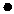 развитие способностей и познавательных интересов обучающихся (критического мышления, внимания, воображения, памяти и разнообразных практических умений);выработка у обучающихся навыков самостоятельного выявления, формулирования и разрешения, определённых теоретических и практических проблем, связанных с природой, общественной жизнью, техникой и культурой;формирование у обучающихся научно обоснованной системы взглядов и убеждений, определяющих их отношение к миру;формирование у обучающихся потребности в самостоятельном пополнении имеющихся навыков и умений, как в ходе учёбы, так и за пределами школы;ознакомление обучающихся с научными основами производства и организации труда в таких важнейших отраслях, как машиностроение, электротехническая и химическая промышленность, сельское хозяйство и т. д., формирование умений пользоваться простейшими техническими приспособлениями и устройствами;понимание важнейших закономерностей технических, технологических и организационных процессов, общих для многих областей промышленного и сельскохозяйственного производства и сферы услуг;обеспечение подготовки обучающихся к какой-либо профессии.Содержание программы:Содержание программы направлено на овладение учащимися системой учебных действий на базовом уровне и формирование ключевых компетентностей в интеллектуальной, коммуникационной, информационной и прочих сферах.Содержание учебного материала:Раздел «Социальные технологии»  Раздел «Медицинские технологии» Раздел «Технологии в области электроники» Раздел «Закономерности технологического развития  цивилизации» Раздел «Исследовательская и созидательная деятельность» Реализация практической части программы:  В конце прохождения каждой темы проводятся практические работы – всего плановых практических работ – 25, проектов – 2Формы контроля:  устные или письменные; фронтальные, групповые или индивидуальные; итоговые, промежуточные, текущие, тематические. В рабочей программе прописаны также часы, отводимые учителем в соответствии с программой,  на изучение регионального компонента; учебно-методическое обеспечение образовательной деятельности, планируемые результаты изучения предмета и система их оценки.                                                                                                                                                                                                            Аннотация составлена                                                                                           учителем технологии О.В. Климонтовой